 Rebound Choices Referral Form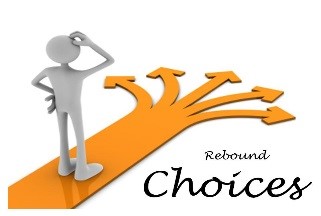 Please note: Once the referral is received, staff will call to schedule an intake prior to the start of the program.
______________________________		______________________________	
Participant Signature					Date______________________________		______________________________	
Parent/Guardian Signature					DatePlease FAX to RNJ Youth Services
Attention: Rebound Choices Coordinator
Fax: 613-284-8300 (Lanark)	Fax: 613-342-4211 (Leeds & Grenville)Client Information
Surname: ____________________________     First Name: _______________________     Middle Int: __________
DOB: ________ / _______ / _________     Age: _______      Gender:  M    F    Other    Prefer not to disclose
               Month            Day             YearPreferred Language:  English      French      Other      School: __________________________   Grade: _____Address (including City and Postal Code): ___________________________________________________________Phone: _______________ Message Ok:  Yes   No       Cell: _______________ Message Ok:  Yes   No Parent/Guardian Name(s): _______________________________________________________________________
Parent/Guardian Address: ________________________________________________________________________
Phone: _______________ Message Ok:  Yes   No       Cell: _______________ Message Ok:  Yes   NoAbove person have custody?  Yes      No      Other: _______________________________________________            Referral Source Parents      Police      School      Self      Youth Justice      RNJ     LLGAMH      Other: ____________ Parent(s)/Guardian(s) aware of referral made to Choices     Referral Contact Name: __________________________________     Department: __________________________Phone: ___________________________________       Email: __________________________________________Reason for Referral/Offence: __________________________________________________________________________________________________________________________________________________________________ Transportation pre-arranged for Choices programming